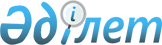 О внесении изменения в решение XXX-й сессии маслихата города Алматы III-го созыва от 5 июня 2007 года N 351 "Об утверждении поправочных коэффициентов к базовой ставке платы за земельные участки и границ ценового зонирования земель"
					
			Утративший силу
			
			
		
					Решение внеочередной ХII-й сессии маслихата города Алматы IV-го созыва от 20 августа 2008 года N 139. Зарегистрировано Департаментом юстиции города Алматы 22 сентября 2008 года за N 794. Утратило силу решением маслихата города Алматы от 23 июля 2015 года № 356

       Сноска. Утратило силу решением маслихата города Алматы от 23.07.2015 № 356 ( вводится в действие по истечении десяти календарных дней после дня его первого официального опубликования).      Маслихат города Алматы IV-го созыва  РЕШИЛ: 

      1. Внести в  решение   XXX-й сессии маслихата города Алматы III-го созыва "Об утверждении поправочных коэффициентов к базовой ставке платы за земельные участки и границ ценового зонирования земель"   от 5 июня 2007 года  N 351 (зарегистрировано в реестре государственной регистрации нормативных правовых актов за N 751 от 18 июля 2007 года, опубликовано в газетах  от 4 августа 2007 года "Алматы акшамы" N 96 и от 4 августа 2007 года "Вечерний Алматы"  N 195) следующее изменение: 

      Приложения 1, 2, утвержденные указанным решением, изложить в редакции, согласно приложениям 1 и 2 к настоящему решению. 

      2. Настоящее решение вводится в действие по истечении десяти календарных дней со дня его первого официального опубликования        Председатель внеочередной 

      XII-й сессии маслихата 

      города Алматы IV-го созыва                 Б. Оспанов       Секретарь маслихата города 

      Алматы IV-го созыва                        Т. Мукашев 

Приложение 1                         

к решению внеочередной ХII-й сессии  

маслихата города Алматы IV-го созыва 

от 20 августа 2008 года N 139         Поправочные коэффициенты к базовой 

ставке платы за земельные участки в городе Алматы 

Приложение 2                         

к решению внеочередной ХII-й сессии  

маслихата города Алматы IV-го созыва 

от 20 августа 2008 года N 139                Границы ценового зонирования земель 

      для определения поправочных коэффициентов 

к базовой ставке платы за земельные участки   города Алматы        Примечание РЦПИ: см. бумажный вариант в г. Алматы 
					© 2012. РГП на ПХВ «Институт законодательства и правовой информации Республики Казахстан» Министерства юстиции Республики Казахстан
				№№ 

зоны 
Коэффициенты к административным районам и  

кадастровым кварталам, входящим в зону 
коэффи- 

циенты 
I 
Алмалинский (004-009, 016-018,042-043, 045-047) Бостандыкский (004-006) Медеуский (001, 011, 013, 014, 021, 024, 025-029, 047, 053-058, 903, 904, 912, 913, 923, 935, 936, 937, 938) 1.93 
(2.0-1.85) 
II 
Алмалинский (001-003, 010-013) Бостандыкский (001-003, 008-020, 021, 022, 023, 028, 029, 034, 035-037, 038-041, 042-045) Ауэзовский (058-061, 062-064, 939) Медеуский (002-004, 008, 009, 010, 012, 015, 016, 019, 017, 018, 020, 022, 023, 045-046, 051, 934, 003, 914, 929, 930, 048, 943, 939, 942, 941, 940, 905, 052, 933, 932, 944, 945) 1.60 
(1.84-1.34) 
III 
Алмалинский (019, 020-027, 041, 044, 046-048) Жетысуский (033-037) Ауэзовский (030-033, 039, 046, 049, 040, 041, 044, 045, 048, 050, 051, 054-057) Медеуский (005-007, 030-035, 037-042, 901, 902, 906-911, 924-927) Бостандыкский (030-033) 1.03 
(1.33-0.73) 
IV 
Алмалинский (028-040) Ауэзовский (042, 043, 047, 052, 053, 948-951, 934-938) Жетысуский (021, 022, 001, 041, 042, 061-067) Турксибский (008, 009, 015, 016) Алатауский (010, 015-019, 022-027, 040-042, 044-065) 0.63 
(0.72-0.54) 
V 
Жетысуский (002, 006-013, 023-037, 043-060, 038-040) Медеуский (014, 036, 050, 917-919, 916, 922, 915, 921) Турксибский (001-007, 010-014, 017-100, 901-906) Алатауский (001-008, 011-014, 020, 021, 028-039, 043) 0.52 
(0.53-0.50) 
